Enhancing Self-Esteem in Adults with Body Dysmorphic Symptoms: Experimental Testing and Initial Evaluation of a Brief Internet-Based Training SupplementFigure S1Estimated Marginal Means and Standard Errors of the Linear Mixed Model for Pre-Intervention, Post-Intervention, and Follow-Up Assessment of the Three Domains of Self-Esteem in Study 1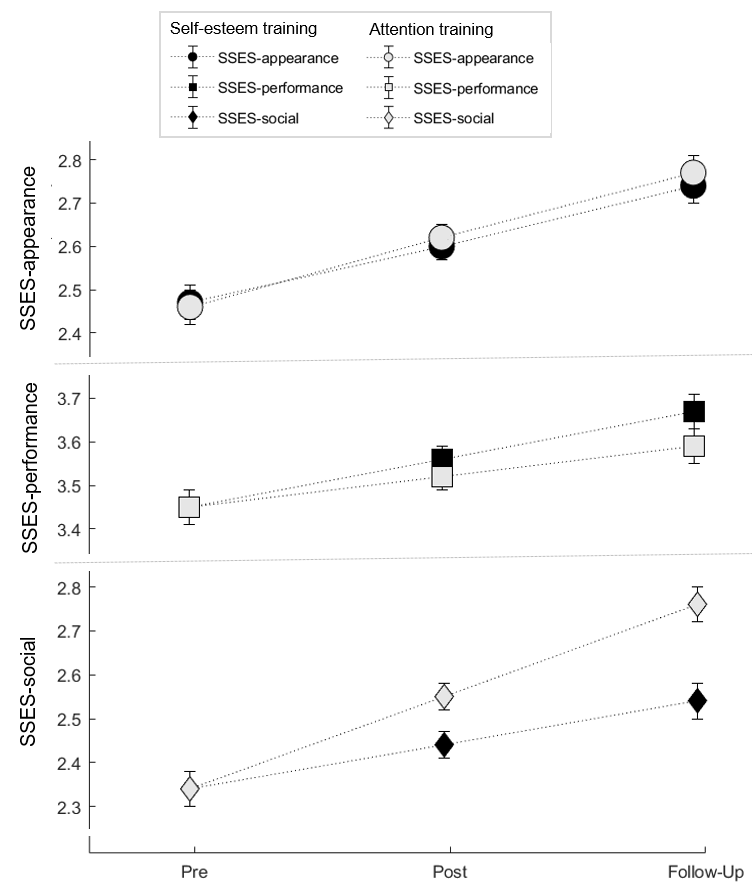 Note. The Figure shows the estimated marginal means of the linear mixed model. SSES ranged from one to five. There are significant time effects for all three domains of self-esteem. Time point*intervention group interaction is significant for SSES-social. SSES = State Self-Esteem Scale; SSES-appearance = appearance self-esteem; SSES-performance = performance self-esteem; SSES-social = social self-esteem.Figure S2The Flow of Participants (Study 2)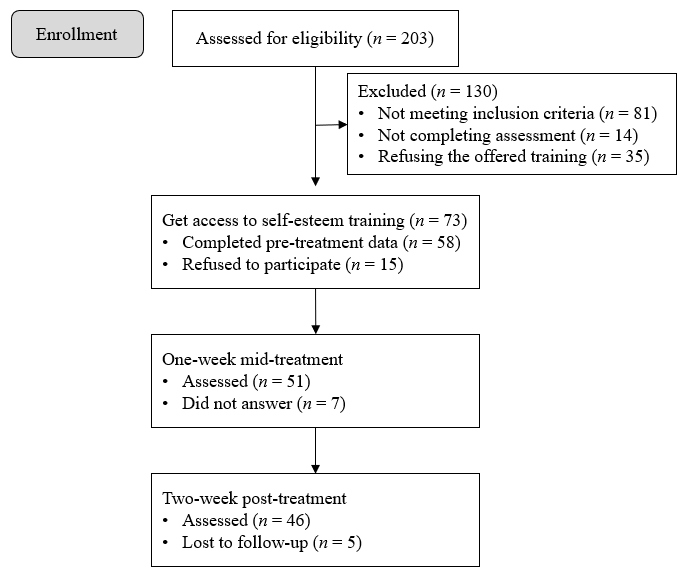 Table S1Content of the Unguided Self-Esteem and Attention Training Evaluated in Studies 1 and 2Table S2Adherence to Internet-based Trainings of Participants in Study 1 and 2Note.  In study 1, there were a maximum of five active training days, and in study 2, there were a maximum of ten active training days. A day was counted as active as soon as the participants logged in and had access to the training content.Table S3Fixed Effects Estimates of the Linear Mixed Model for Pre-Intervention, Post-Intervention, and Follow-Up Assessment of Appearance Self-Esteem in Study 1Note. B = unstandardized estimator of the fixed effects; SE = Standard Error; df = degrees of freedom; estimate of df with Satterthwaite approximation; SSESa = appearance state self-esteem.Table S4Fixed Effects Estimates of the Linear Mixed Model for Pre-Intervention, Post-Intervention, and Follow-Up Assessment of Performance Self-Esteem in Study 1Note. B = unstandardized estimator of the fixed effects; SE = Standard Error; df = degrees of freedom; estimate of df with Satterthwaite approximation; SSESp = performance state self-esteem. Table S5Fixed Effects Estimates of the Linear Mixed Model for Pre-Intervention, Post-Intervention, and Follow-Up Assessment of Social Self-Esteem in Study 1Note. B = unstandardized estimator of the fixed effects; SE = Standard Error; df = degrees of freedom; estimate of df with Satterthwaite approximation; SSESs = social state self-esteem. Table S6Fixed Effects Estimates of the Linear Mixed Model for Pre-Intervention, Post-Intervention, and Follow-Up Assessment of Self-Focused Attention in Study 1Note. B = unstandardized estimator of the fixed effects; SE = Standard Error; df = degrees of freedom; estimate of df with Satterthwaite approximation; FAQs = self-focused attention.Table S7Fixed Effects Estimates of the Linear Mixed Model for Pre-Intervention, Post-Intervention, and Follow-Up Assessment of Other-Focused Attention in Study 1 Note. B = unstandardized estimator of the fixed effects; SE = Standard Error; df = degrees of freedom; estimate of df with Satterthwaite approximation; FAQo = other-focused attention. Table S8Fixed Effects Estimates of the Linear Mixed Model for Pre-Intervention, Post-Intervention, and Follow-Up Assessment of Body Dysmorphic Symptom Severity in Study 1Note. B = unstandardized estimator of the fixed effects; SE = Standard Error; df = degrees of freedom; estimate of df with Satterthwaite approximation; FKS = body dysmorphic symptom severity.Table S9Fixed Effects Estimates of the Linear Mixed Model for Pre-Intervention, Post-Intervention, and Follow-Up Assessment of Euthymia in Study 1 Note. B = unstandardized estimator of the fixed effects; SE = Standard Error; df = degrees of freedom; estimate of df with Satterthwaite approximation; STADIeuth = euthymia.Table S10Fixed Effects Estimates of the Linear Mixed Model for Training for Pre-Intervention, Post-Intervention, and Follow-Up Assessment of Dysthymia in Study 1Note. B = unstandardized estimator of the fixed effects; SE = Standard Error; df = degrees of freedom; estimate of df with Satterthwaite approximation; STADIdys = dysthymia.Table S11Within-Group Intervention Effects (Estimated Trends) of the Self-Esteem and Attention Training for Pre-Intervention, Post-Intervention, and Follow-Up Assessment in Study 1Notes. FKS = Body Dysmorphic Symptoms Inventory as an indicator of symptom severity; SSES = State Self-Esteem Scale; FAQ = Focus of Attention Questionnaire; STADI = State-Trait-Angst-Depressions-Inventory; SE = Standard Error; df = degrees of freedom; CI = Confidence Interval.Table S12Fixed Effects Estimates of the Linear Mixed Model for Pre-, Mid- and Post-Intervention Assessment of Appearance Self-Esteem in Study 2Note. B = unstandardized estimator of the fixed effects; SE = Standard Error; df = degrees of freedom; estimate of df with Satterthwaite approximation; SSESa = appearance state self-esteem.Table S13Fixed Effects Estimates of the Linear Mixed Model for Pre-, Mid- and Post-Intervention Assessment of Performance Self-Esteem in Study 2Note. B = unstandardized estimator of the fixed effects; SE = Standard Error; df = degrees of freedom; estimate of df with Satterthwaite approximation; SSESp = performance state self-esteem. Table S14Fixed Effects Estimates of Linear Mixed Model for Pre-, Mid- and Post-Intervention Assessment of Social Self-Esteem in Study 2Note. B = unstandardized estimator of the fixed effects; SE = Standard Error; df = degrees of freedom; estimate of df with Satterthwaite approximation; SSESs = social state self-esteem. Table S15Fixed Effects Estimates of the Linear Mixed Model for Pre-, Mid- and Post-Intervention Assessment of Body Dysmorphic Symptom Severity in Study 2Note. B = unstandardized estimator of the fixed effects; SE = Standard Error; df = degrees of freedom; estimate of df with Satterthwaite approximation; FKS = body dysmorphic symptom severity.Table S16Fixed Effects Estimates of the Linear Mixed Model for Pre-, Mid- and Post-Intervention Assessment of Euthymia in Study 2Note. B = unstandardized estimator of the fixed effects; SE = Standard Error; df = degrees of freedom; estimate of df with Satterthwaite approximation; STADIeuth = euthymia.Table S17Fixed Effects Estimates of the Linear Mixed Model for Pre-, Mid- and Post-Intervention Assessment of Dysthymia in Study 2Note. B = unstandardized estimator of the fixed effects; SE = Standard Error; df = degrees of freedom; estimate of df with Satterthwaite approximation; STADIdys = dysthymia. Table S18Within-Group Intervention Effects (Estimated Trends) for Mid- and Post-Intervention Assessment in Study 2Notes. FKS = Body Dysmorphic Symptoms Inventory as an indicator of symptom severity; SSES = State Self-Esteem Scale; STADI = State-Trait-Angst-Depressions-Inventory; SE = Standard Error; df = degrees of freedom; CI = Confidence Interval.Study 1: Self-EsteemStudy 1: AttentionStudy 2: Self-esteemFirst WeekMondaypre-measurepre-measurepre-measureTuesdaypsychoeducation: model of unstable self-esteem psychoeducation: role of self-focused attentionpsychoeducation: model of unstable self-esteemWednesdayreality-check: self-attacking thoughts, inner rules, and idealsreality-check: observing self-focused attentionreality-check: inner rules and idealsThursdaybehavior-change: facets of self-esteembehavior-change: shifting attention-focus (mindful walking)behavior-change: pillars of self-esteemFriday and weekendbehavior-change: intentional self-carebehavior-change: behavioral experiment on self-focused attentionbehavior-change: intentional self-careSecond WeekMondayoverall reflectionpost-measurepost-measuremid-treatment-measurereflection on self-careTuesday--reality-check: exploring self-attacking thoughtsWednesday--behavior-change: introducing self-serving thoughtsThursday--behavior-change: developing self-serving thoughtsFriday--overall reflectionpost-measureThird WeekMondayfollow-up-measurefollow-up-measureVariableStudy 1: Self-esteem (n = 112)Study 1: Self-esteem (n = 112)Study 1: Attention (n = 108)Study 1: Attention (n = 108)Study 2:Self-esteem (n = 58)Study 2:Self-esteem (n = 58)M (SD)M (SD)M (SD)M (SD)M (SD)M (SD)Adherence (active training days) 4.5 (1.06)4.5 (1.06)4.35 (1.23)4.35 (1.23)8.93 (2.42)8.93 (2.42)Adherencen%n%n%  1 active training day   2 active training days  3 active training days  4 active training days  5 active training days   6 active training days  7 active training days  8 active training days  9 active training days 10 active training days4597873.474.468.046.2577.6883117797.412.7810.196.4873.15221100128413.453.451.721.72001.723.4513.7970.69PredictorEstimate (B)Estimate (B)SEdftpInterceptIntercept-0.050.075322.436-0.660.510SSESa baseline valueSSESa baseline value0.958.027230.66235.273<.001Intervention groupIntervention group0.019.042426.2010.439.661Time pointTime point0.183.022372.8168.390<.001Time point * intervention groupTime point * intervention group-0.015.022375.291-0.689.491PredictorEstimate (B)Estimate (B)SEdftpInterceptIntercept0.200.100303.3641.989.048SSESp baseline valueSSESp baseline value0.911.027252.24633.898<.001Intervention groupIntervention group-0.027.042424.227-0.635.526Time pointTime point0.112.022377.0945.130<.001Time point * intervention groupTime point * intervention group0.027.022377.4891.213.226PredictorEstimate (B)Estimate (B)SEdftpInterceptIntercept0.180.072362.6452.495.013SSESs baseline valueSSESs baseline value0.848.025226.57233.996<.001Intervention groupIntervention group0.070.046419.3961.502.134Time pointTime point0.195.024376.5088.165<.001Time point * intervention groupTime point * intervention group-0.070.024377.713-2.945.003PredictorEstimate (B)Estimate (B)SEdftpInterceptIntercept3.199.437399.7117.319<.001FAQs baseline valueFAQs baseline value0.743.035250.74621.422<.001Intervention groupIntervention group0.043.283417.0610.151.880Time pointTime point-0.926.145372.957-6.364<.001Time point * intervention groupTime point * intervention group0.149.145373.0981.026.305PredictorEstimate (B)Estimate (B)SEdftpInterceptIntercept2.025.360394.6755.627<.001FAQo baseline valueFAQo baseline value0.770.029239.55926.402<.001Intervention groupIntervention group0.265.235415.7391.128.260Time pointTime point0.221.121373.5841.822.069Time point * intervention groupTime point * intervention group-0.280.121373.352-2.301.022PredictorEstimate (B)Estimate (B)SEdftpInterceptIntercept4.944.903332.4455.476<.001FKS baseline valueFKS baseline value0.919.028238.33532.426<.001Intervention groupIntervention group-0.062.458430.182-0.137.891Time pointTime point-3.212.233372.457-13.775<.001Time point * intervention groupTime point * intervention group0.138.233372.7250.592.554PredictorEstimate (B)Estimate (B)SEdftpInterceptIntercept1.961.440371.6094.458<.001STADIeuth baseline valueSTADIeuth baseline value0.805.035243.09722.919<.001Intervention groupIntervention group0.098.277415.9090.353.725Time pointTime point0.166.144381.6131.151.250Time point * intervention groupTime point * intervention group-0.045.143382.746-0.312.755TermEstimate (B)Estimate (B)SEdftpInterceptIntercept1.603.380417.5034.215<.001STADIdys baseline valueSTADIdys baseline value0.817.032253.46125.317<.001Intervention groupIntervention group0.006.252417.7670.025.980Time pointTime point-0.150.130374.714-1.148.252Time point * intervention groupTime point * intervention group-0.018.130376.124-0.137.89195 % CI95 % CIVariableConditionSlopeSESEdfdfLowerLowerUpperUpperttppdSSES – appearanceSelf-Esteem0.17.03.03370.83370.830.110.110.230.235.505.50<.001<.0010.29SSES – appearanceAttention0.20.03.03377.15377.150.140.140.260.266.396.39<.001<.0010.33SSES – performanceSelf-Esteem0.14.03.03374.45374.450.080.080.200.204.524.52<.001<.0010.23SSES – performanceAttention0.09.03.03380.03380.030.020.020.150.152.752.75.006.0060.14SSES – socialSelf-Esteem0.13.03.03373.58373.580.060.060.190.193.723.72<.001<.0010.19SSES – socialAttention0.27.03.03380.53380.530.200.200.330.337.817.81<.001<.0010.25FAQ - selfSelf-Esteem-0.78.21.21370.20370.20-1.18-1.18-0.37-0.37-3.80-3.80<.001<.001-0.20FAQ - selfAttention-1.08.21.21375.77375.77-1.48-1.48-0.67-0.67-5.20-5.20<.001<.001-0.29FAQ - otherSelf-Esteem-0.06.17.17370.93370.93-0.39-0.390.280.28-0.34-0.34.733.733-0.02FAQ - otherAttention0.50.17.17375.94375.940.160.160.840.842.902.90.004.0040.15FKSSelf-Esteem-3.07.33.33370.50370.50-3.72-3.72-2.43-2.43-9.36-9.36<.001<.001-0.49FKSAttention-3.35.33.33374.64374.64-4.00-4.00-2.70-2.70-10.11-10.11<.001<.001-0.52STADI - euthymiaSelf-Esteem0.12.20.20380.32380.32-0.28-0.280.520.520.600.60.550.5500.03STADI - euthymiaAttention0.21.20.20383.98383.98-0.19-0.190.610.611.031.03.304.3040.05STADI - dysthymiaSelf-Esteem-0.17.18.18372.81372.81-0.53-0.530.190.19-0.92-0.92.361.361-0.05STADI - dysthymiaAttention-0.13.19.19377.95377.95-0.50-0.500.230.23-0.71-0.71.477.477-0.04PredictorEstimate (B)Estimate (B)SEdftpInterceptIntercept0.275.14081.7451.966.053SSESa baseline valueSSESa baseline value0.831.04856.27717.278<.001Time pointTime point0.155.032109.0844.866<.001PredictorEstimate (B)Estimate (B)SEdftpInterceptIntercept0.448.24864.7631.806.076SSESp baseline valueSSESp baseline value0.830.06856.15212.185<.001Time pointTime point0.135.036109.3723.786<.001PredictorEstimate (B)Estimate (B)SEdftpInterceptIntercept-0.013.14193.464-0.094.925SSESs baseline valueSSESs baseline value0.912.05257.92617.616<.001Time pointTime point0.209.038110.3525.540<.001PredictorEstimate (B)Estimate (B)SEdftpInterceptIntercept4.8121.39196.1723.459<.001FKS baseline valueFKS baseline value0.916.04458.91920.777<.001Time pointTime point-2.531.362109.288-7.001<.001PredictorEstimate (B)Estimate (B)SEdftpInterceptIntercept1.891.830103.5552.280.025STADIeuth baseline valueSTADIeuth baseline value0.677.07057.3609.645<.001Time pointTime point1.119.240108.0274.672<.001PredictorEstimate (B)Estimate (B)SEdftpInterceptIntercept3.114.782110.4643.984<.001STADIdys baseline valueSTADIdys baseline value0.704.06555.71310.831<.001Time pointTime point-0.518.243107.574-2.134.03595 % CI95 % CIVariableSlopeSlopeSESEdfLowerLowerUpperUppertttpdSSES – appearance0.130.13.06.0646.920.010.010.240.242.242.242.24.0300.33SSES – performance0.140.14.07.0747.440.000.000.290.291.961.961.96.0560.28SSES – social0.220.22.08.0849.140.050.050.390.392.612.612.61.0120.37FKS-2.98-2.98.73.7347.11-4.45-4.45-1.52-1.52-4.10-4.10-4.10< .001-0.60STADI - euthymia0.880.88.40.4047.130.090.091.681.682.232.232.23.0300.33STADI - dysthymia-0.39-0.39.43.4346.44-1.26-1.260.490.49-0.89-0.89-0.89.378-0.13